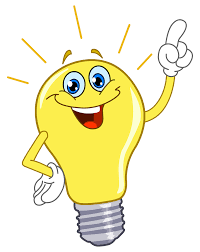 8. razred                                                                                  27. 3. 2020PREVERJANJE   ZNANJA  – OBRATNO SORAZMERJE ,   VEČKOTNIKI   Ime in priimek:   ___________________________ Št. točk:  /22   Odstotki: ____Naloge reši na način, ki ti je najbolj blizu. Obvezno zapiši celoten postopek reševanja. Pri reševanju ti želim veliko uspeha!1.  Motorist Janez je določeno pot vozil s stalno hitrostjo 60 km/h in jo prevozil v treh urah. Koliko časa bi za isto pot potreboval avtomobilist s stalno hitrostjo 90 km/h? Račun:




        Odgovor:___________________________________________________________2. Če želimo napolniti celoten bazen v 5 urah, ga moramo polniti s 6 cevmi. Koliko časa bi napolnili bazen, če bi imeli na razpolago le 2 cevi?                                Račun:




 Odgovor:____________________________________________________________3.  Dopolni preglednico, v kateri sta spremenljivki x in y obratno sorazmerni.a) Dopolni.Produkt dveh obratno sorazmernih količin je ___________________.4. Obkroži črko pred grafom obratno sorazmernih količin.          a)                                                    b)                                                 c) 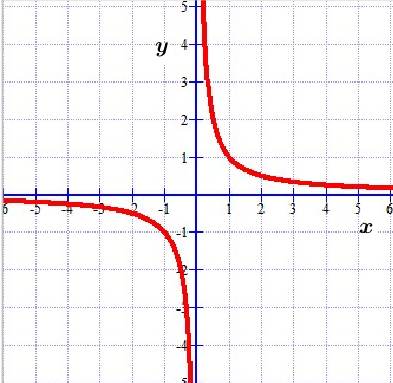 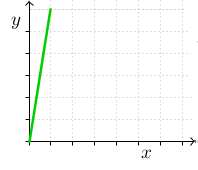 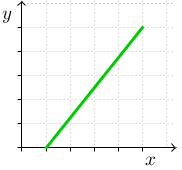 5. Na spodnji sliki je narisan večkotnik.Ime narisanega večkotnika je________________.Označi mu oglišča,Vriši mu vse diagonale in jih preštej.  Vseh diagonal je_____.Izračunaj število diagonal. Zapiši postopek reševanja.6. Na sliki je narisan večkotnik.a) Poimenuj večkotnik na sliki._____________________________b) Označi mu notranje kote z alfa, beta, gama, delta in  epsilon.c) S pomočjo diagonal iz enega oglišča ga razdeli na trikotnike ter izračunaj vsoto notranjih kotov. Zapiši celoten postopek reševanja.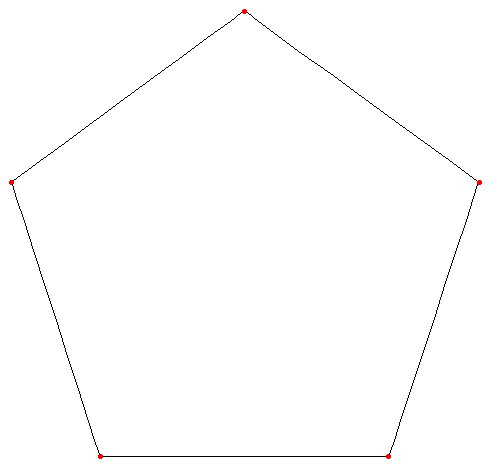 7. Pri katerem večkotniku je vsota notranjih kotov 32400?Račun:Odgovor:________________________________________________________x- 6-306y- 21210